                          26   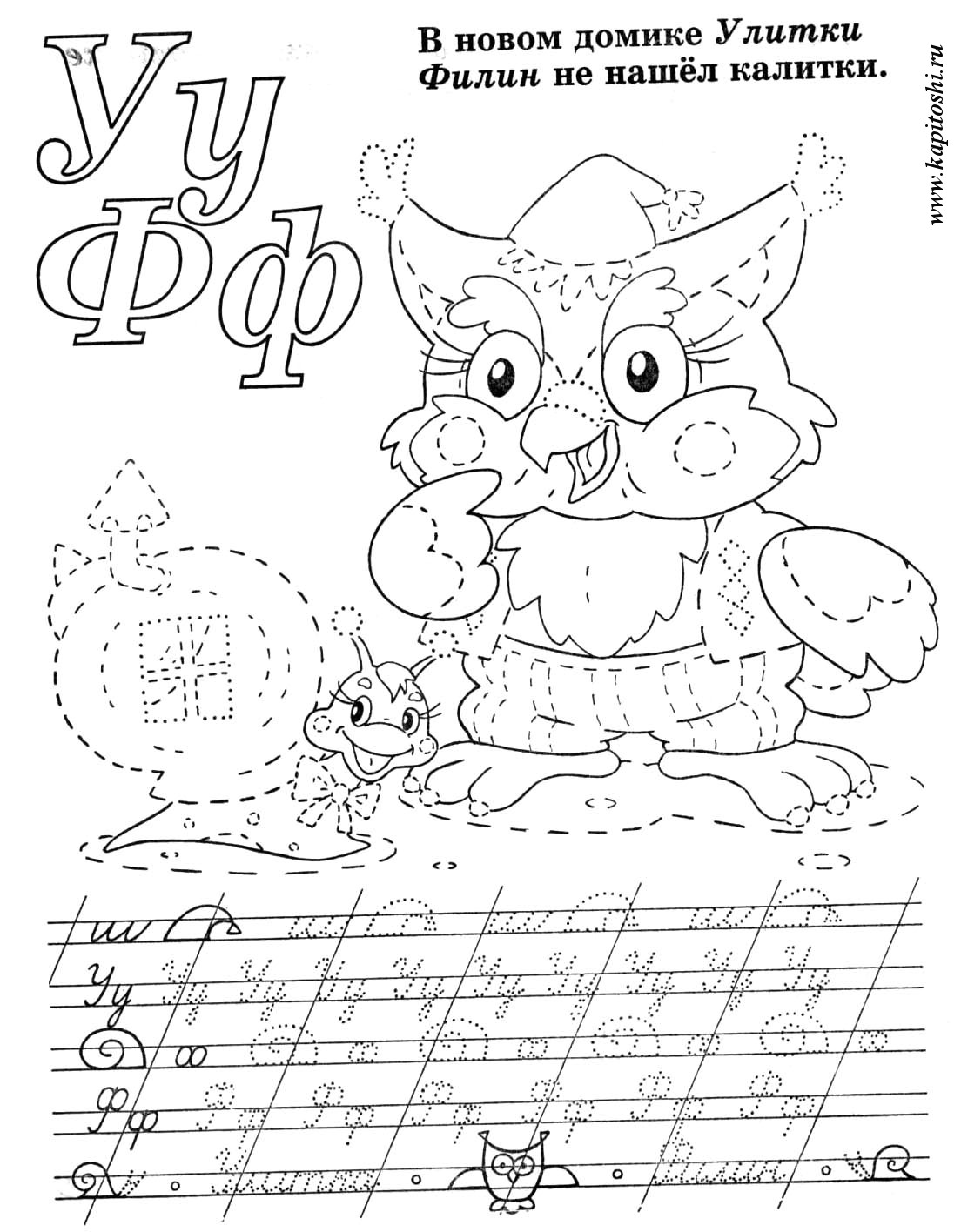 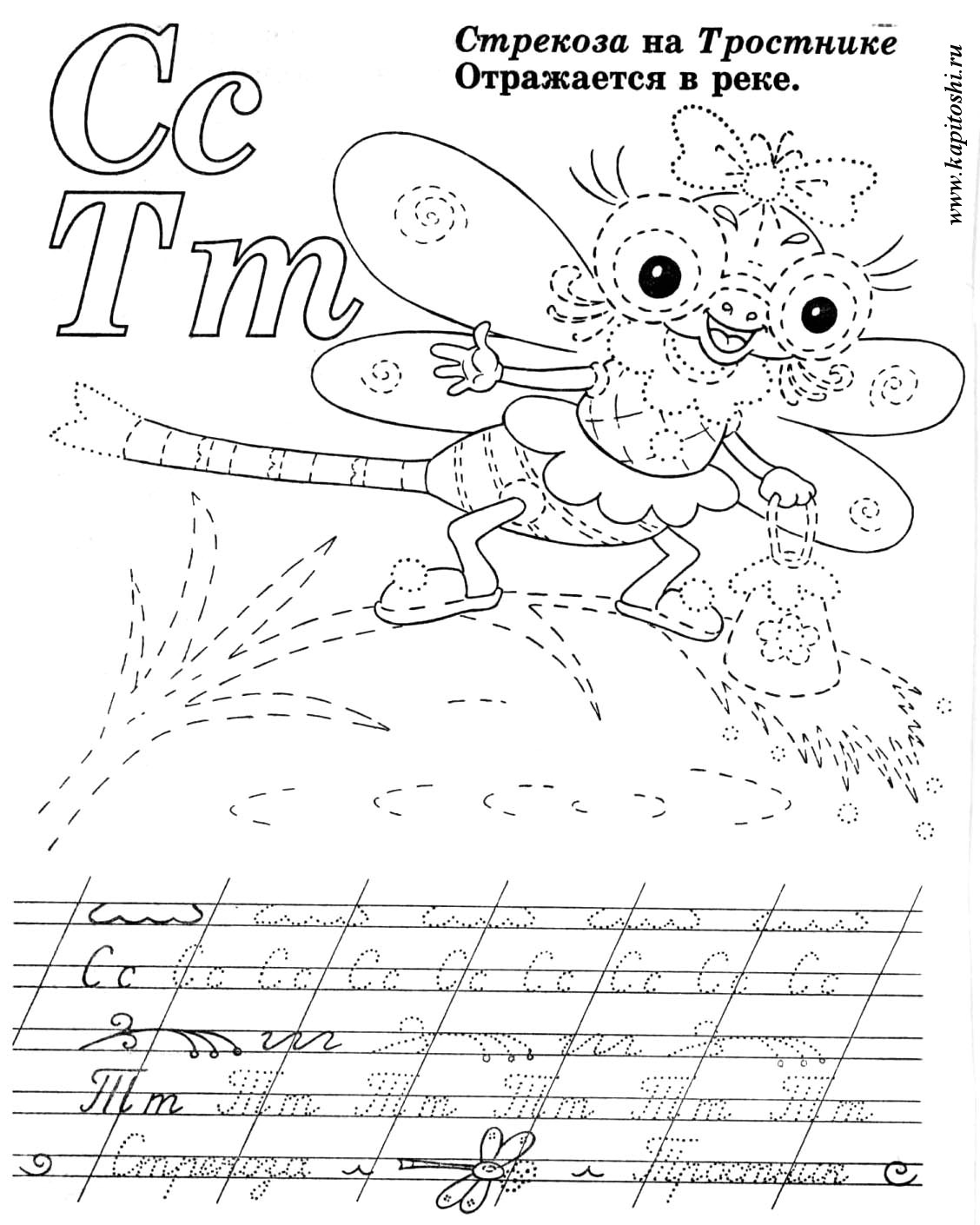 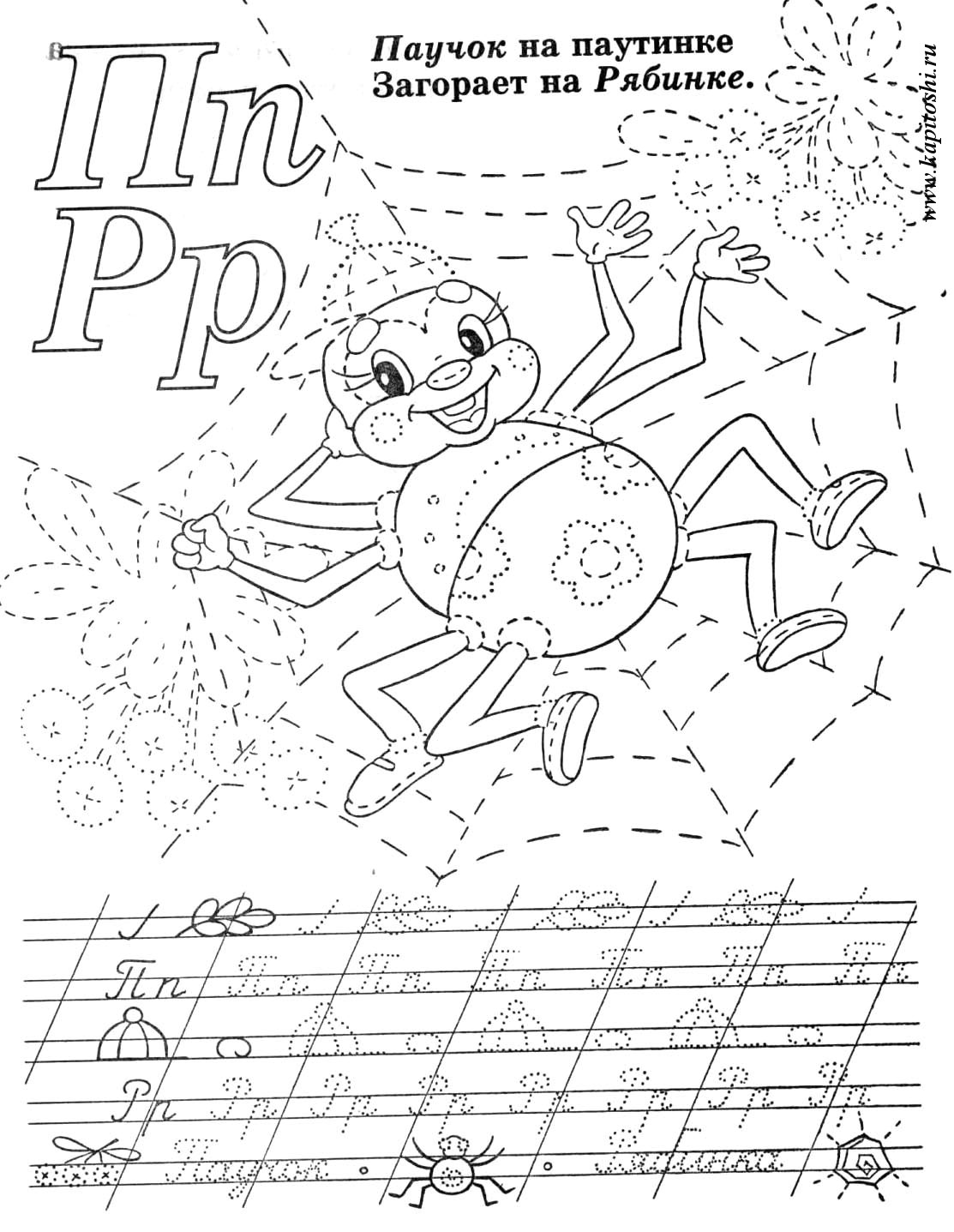 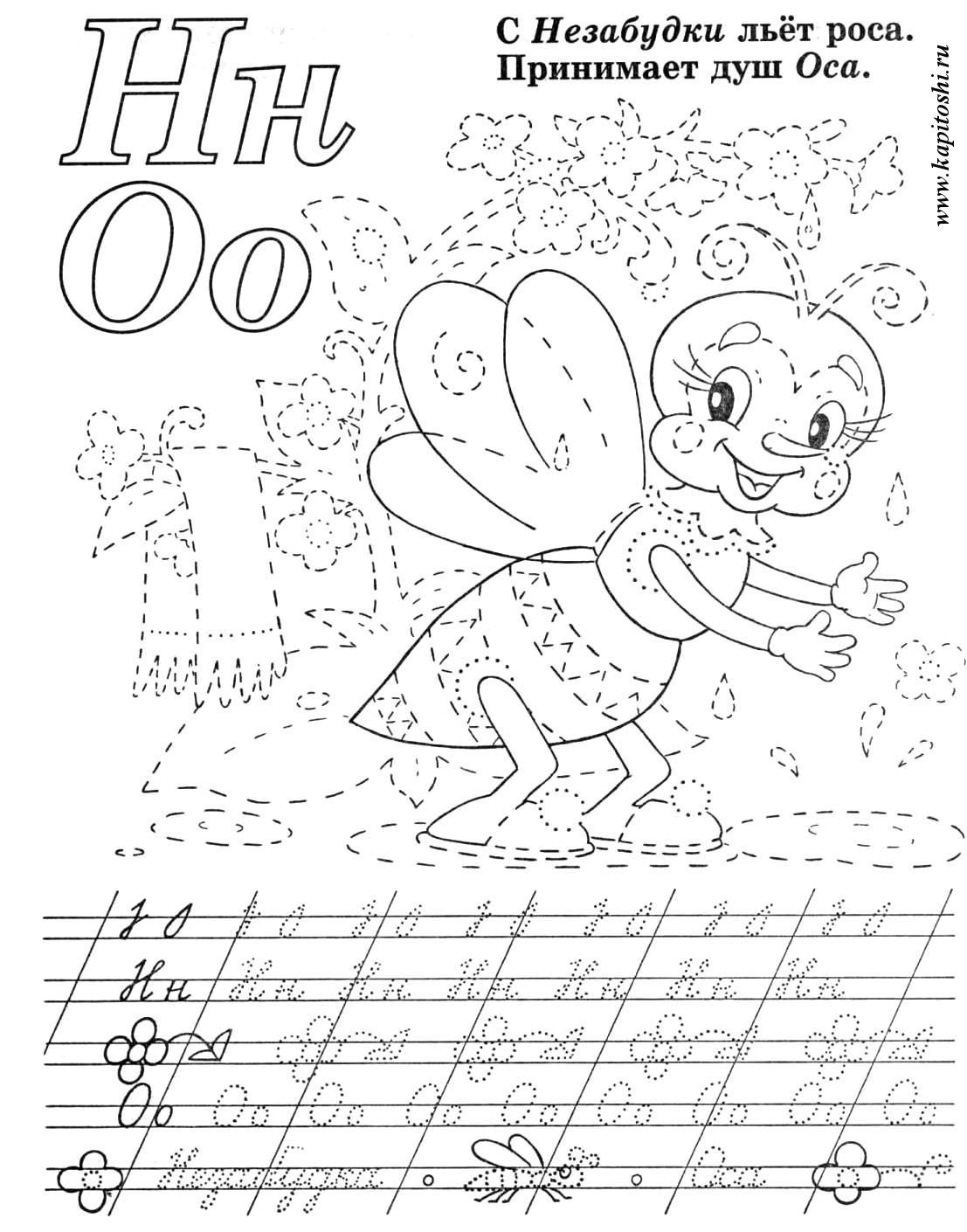 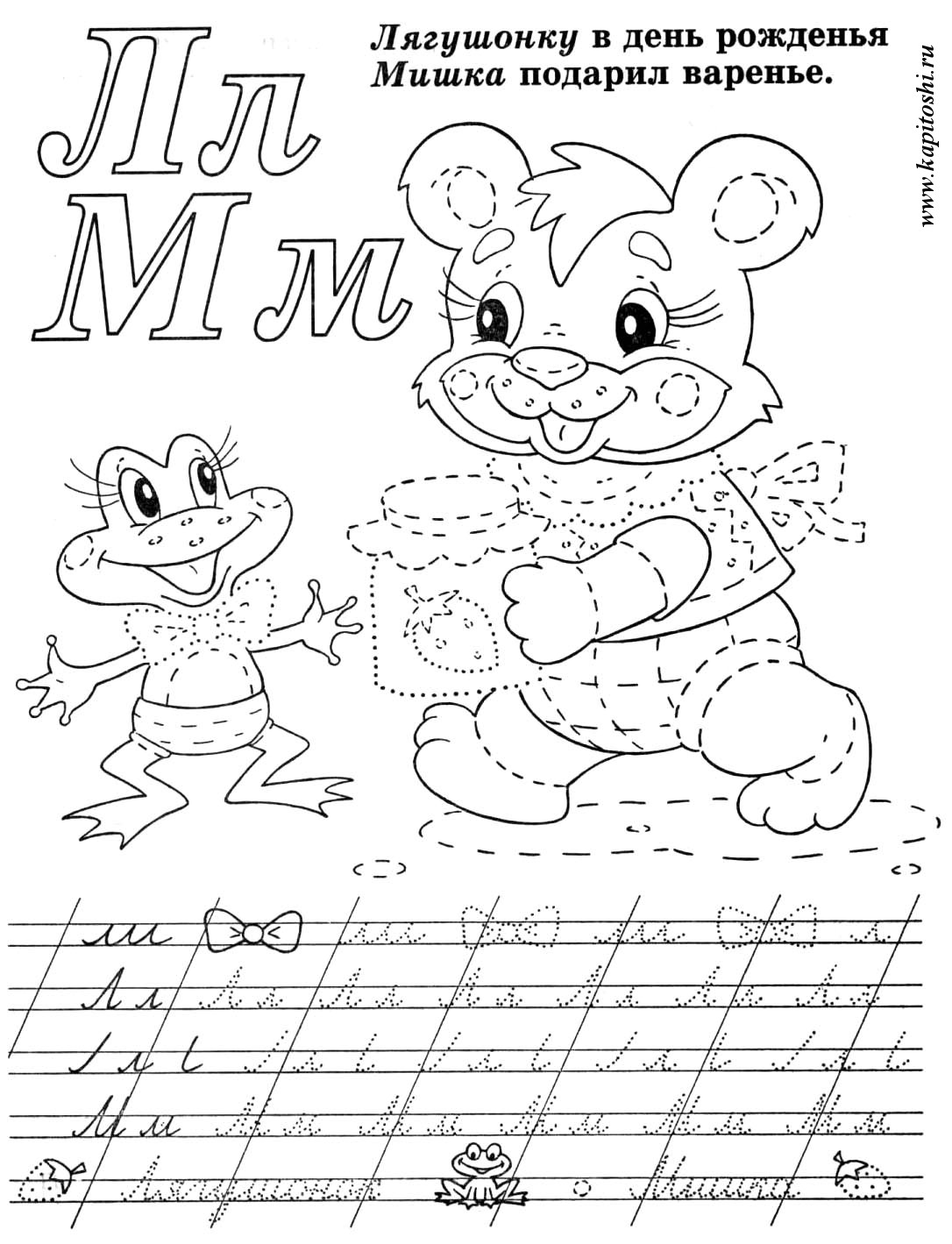 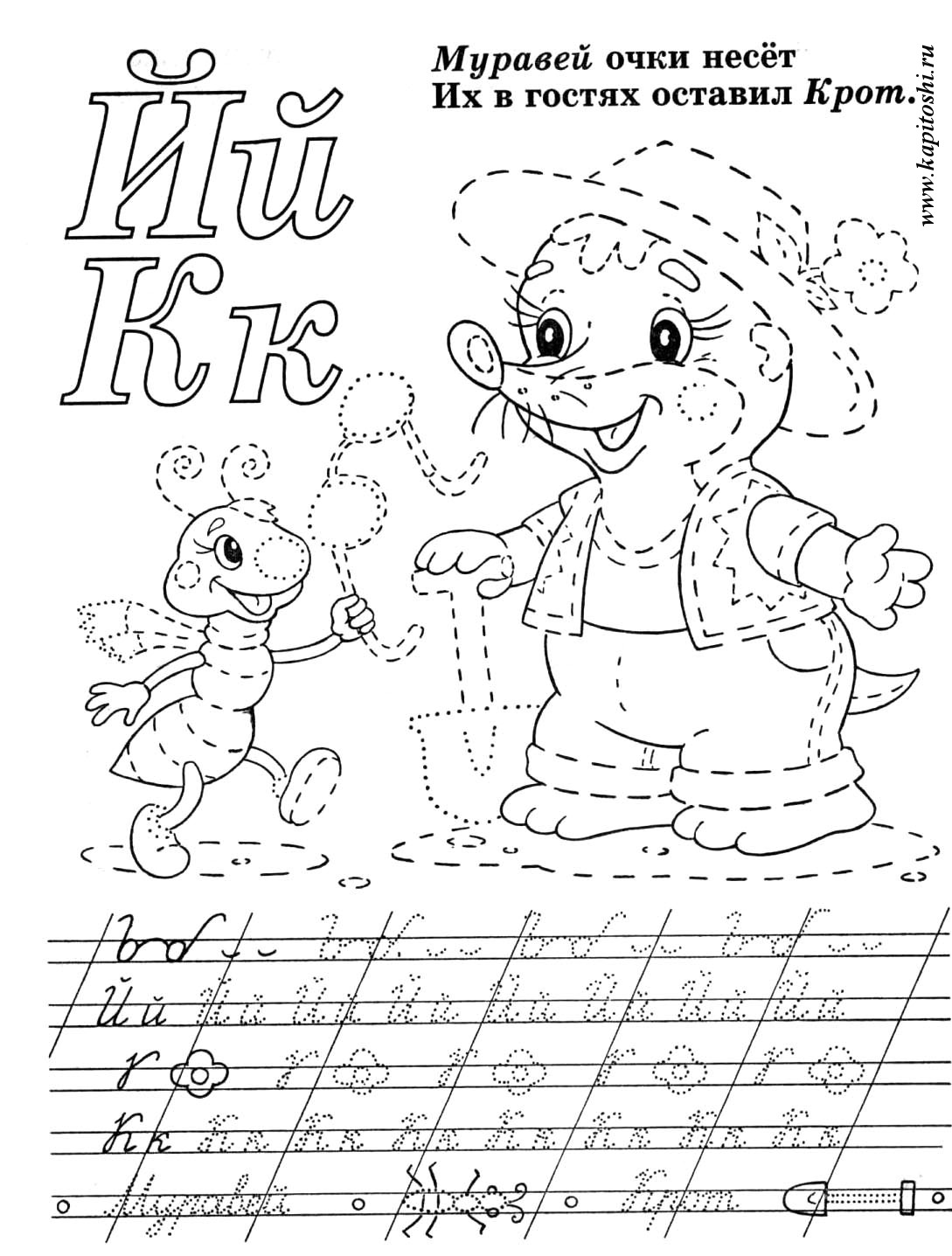 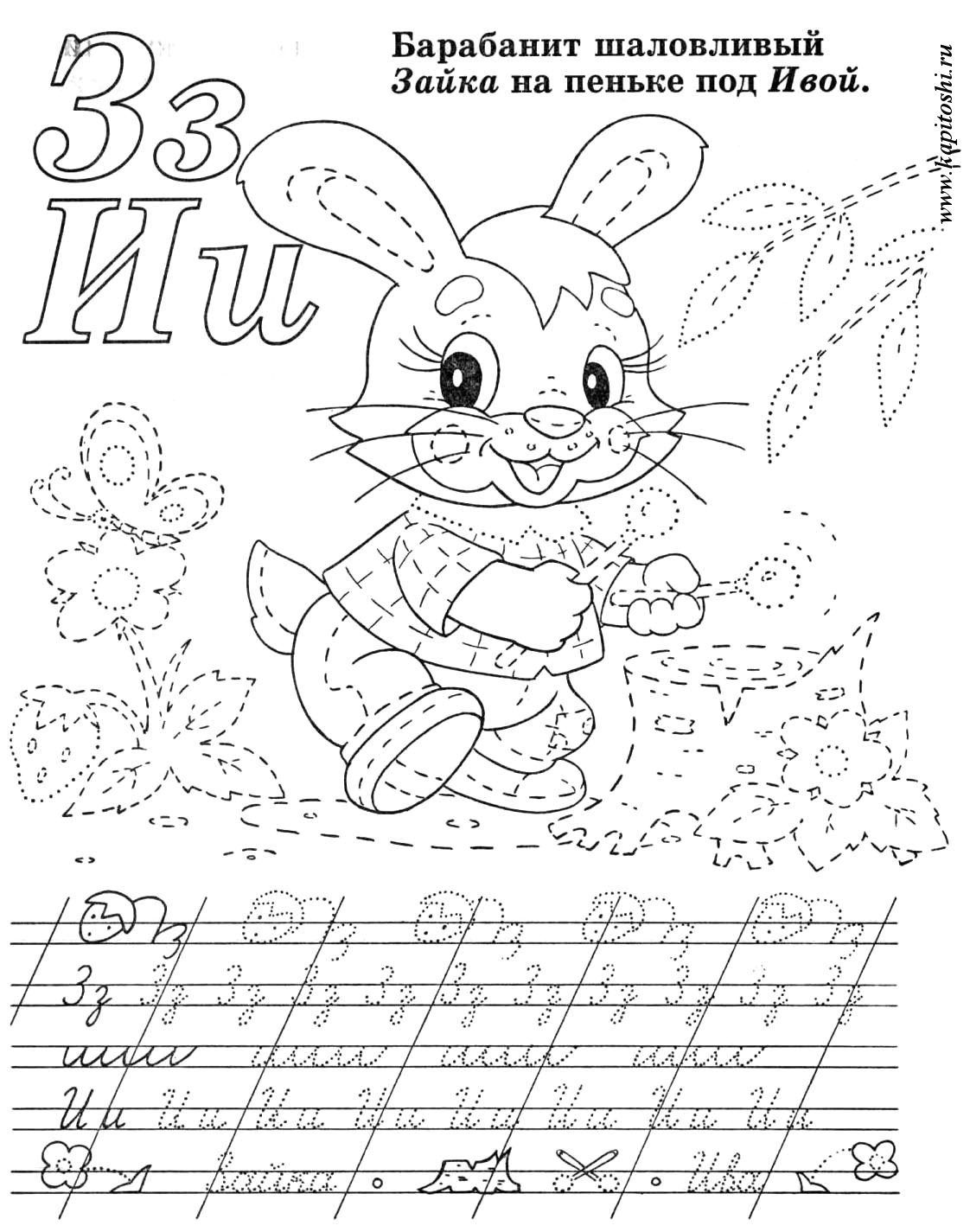 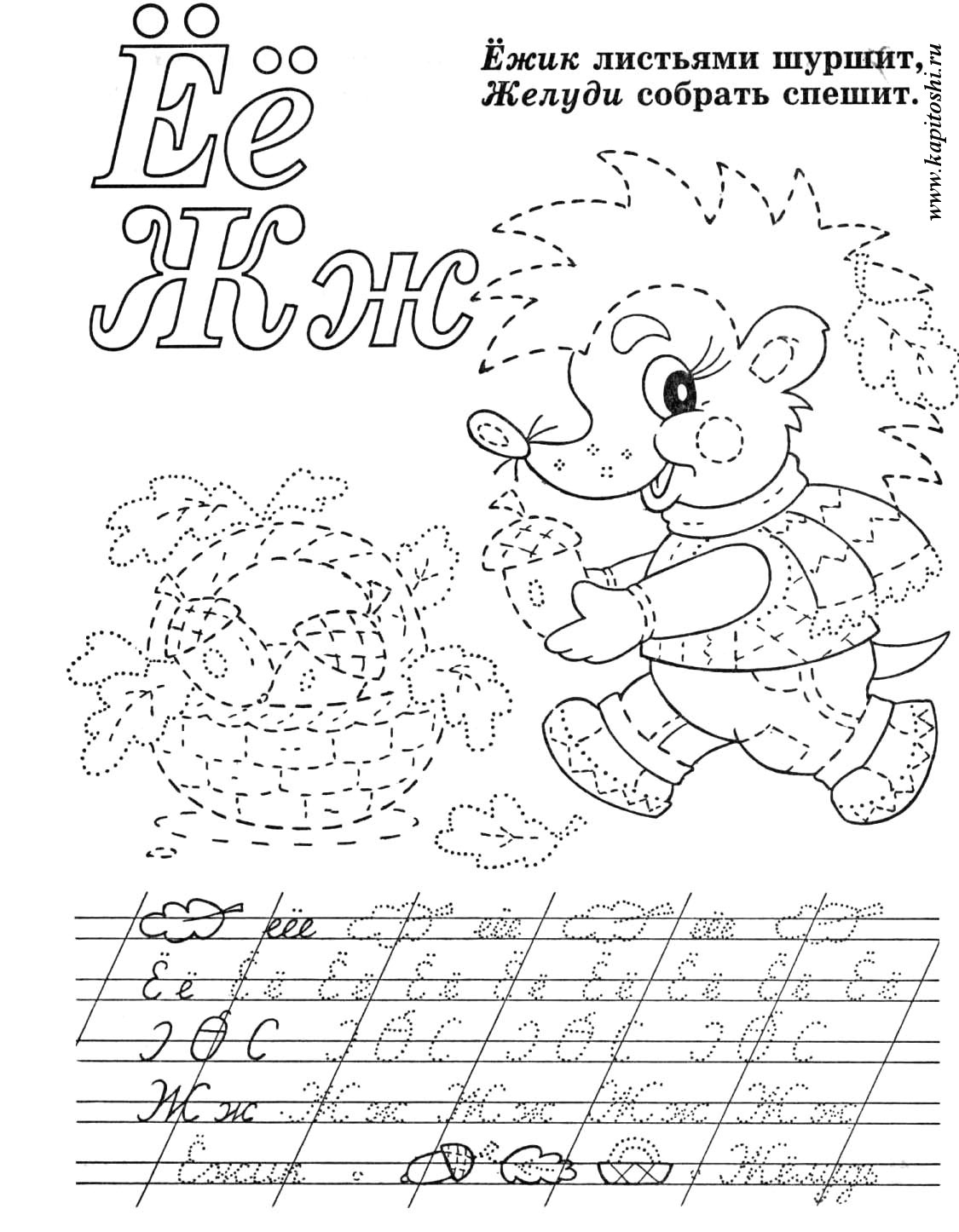 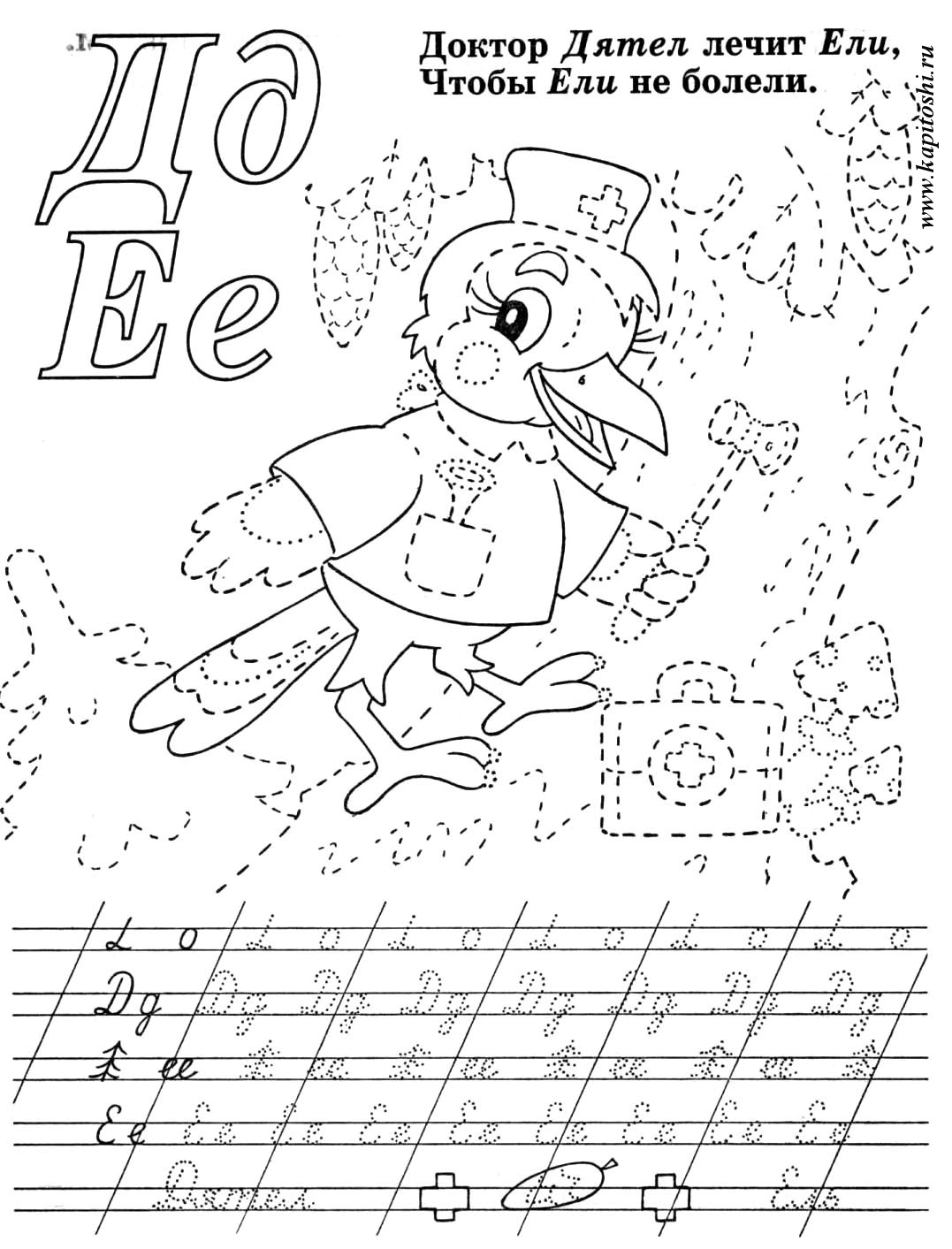 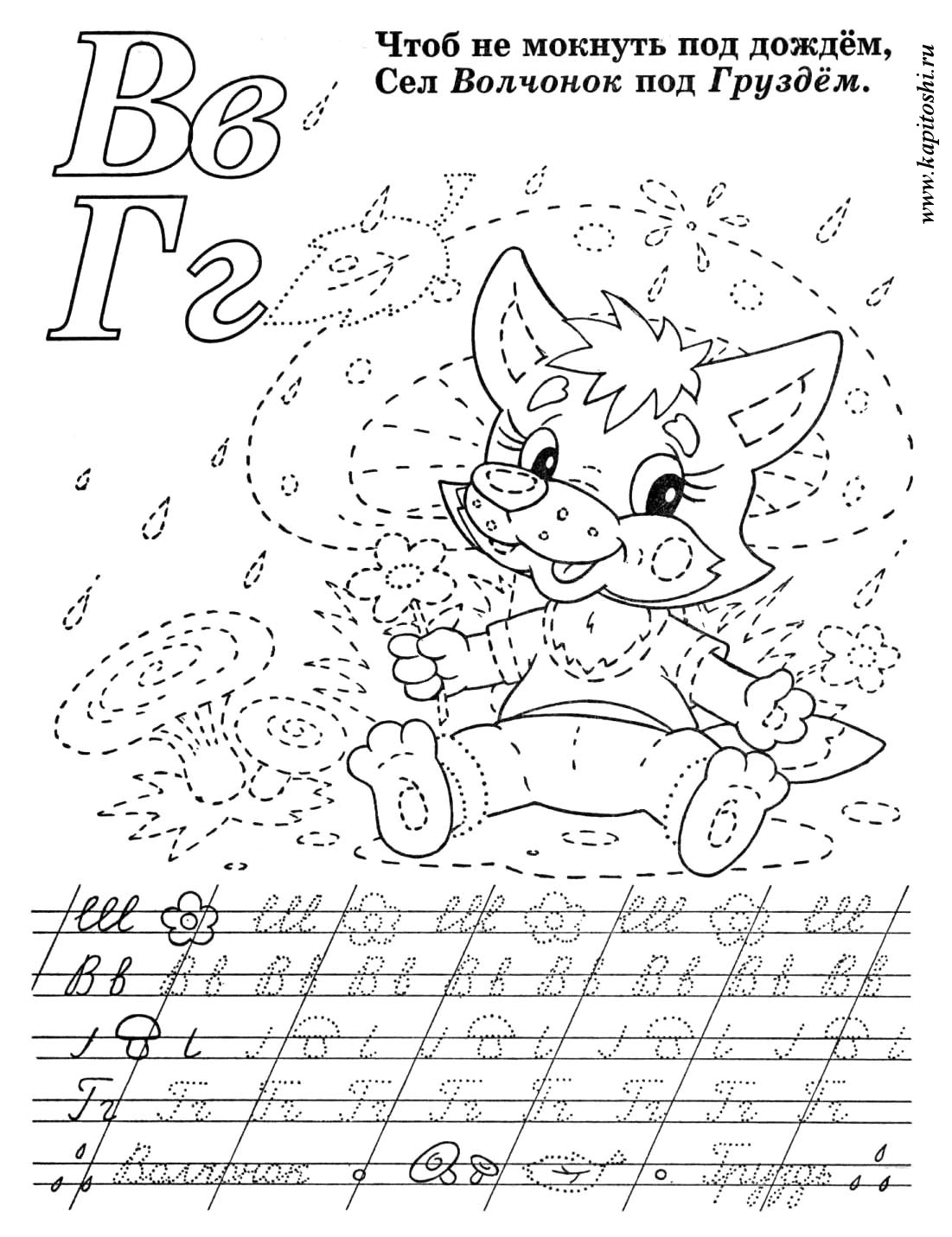 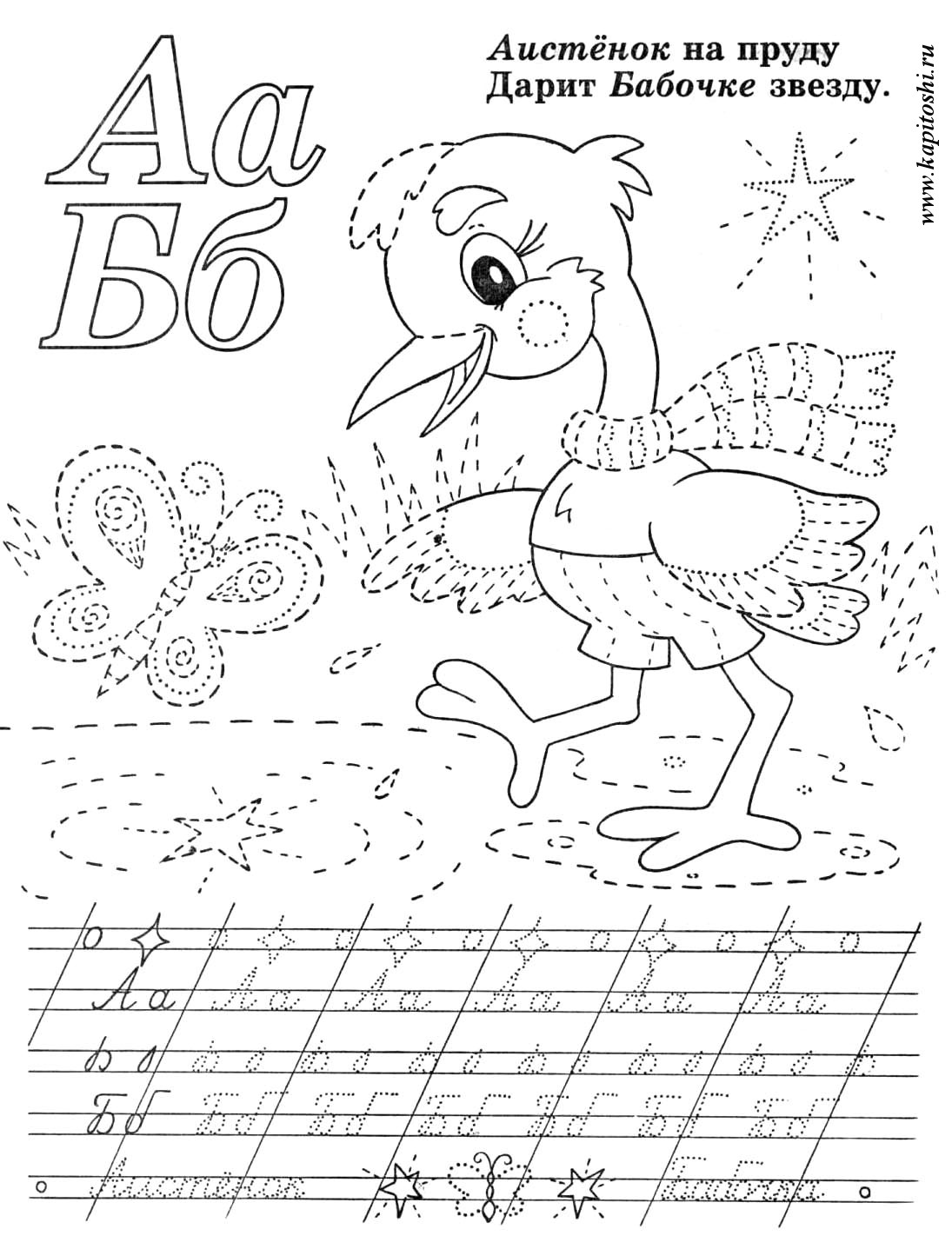 